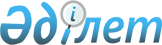 О внесении изменения в решение Кызылординского городского маслихата от 23 августа 2019 года № 252-45/4 "Об утверждении порядка и размера оказания социальной поддержки по оплате коммунальных услуг и приобретению топлива за счет бюджетных средств специалистам государственных организаций здравоохранения, социального обеспечения, образования, культуры, спорта и ветеринарии, проживающим и работающим в сельских населенных пунктах"Решение Кызылординского городского маслихата от 29 марта 2022 года № 115-17/6. Зарегистрировано в Министерстве юстиции Республики Казахстан 6 апреля 2022 года № 27454
      РЕШИЛ:
      1. Внести в решение Кызылординского городского маслихата "Об утверждении порядка и размера оказания социальной поддержки по оплате коммунальных услуг и приобретению топлива за счет бюджетных средств специалистам государственных организаций здравоохранения, социального обеспечения, образования, культуры, спорта и ветеринарии, проживающим и работающим в сельских населенных пунктах" от 23 августа 2019 года № 252-45/4 (зарегистрировано в Реестре государственной регистрации нормативных правовых актов под № 6904) следующее изменение:
      в приложении указанного решения:
      пункт 1 на русском языке изложить в новой редакции, текст на казахском языке не изменяется:
      "1. Социальная поддержка по оплате коммунальных услуг и приобретению топлива за счет бюджетных средств (далее - социальная поддержка) оказывается специалистам государственных организаций здравоохранения, социального обеспечения, образования, культуры, спорта и ветеринарии, проживающим и работающим в сельских населенных пунктах (далее - специалисты).".
      2. Настоящее решение вводится в действие по истечении десяти календарных дней после дня его первого официального опубликования.
					© 2012. РГП на ПХВ «Институт законодательства и правовой информации Республики Казахстан» Министерства юстиции Республики Казахстан
				
      Секретарь Кызылординского городского маслихата 

И. Кутухуджаев
